УТВЕРЖДАЮДекан факультета педагогики                                      и психологии ФГБОУ ВО «БГПУ»                         _______________А.А.Клецкина«22» марта 2023 г.ПРОГРАММА ВСТУПИТЕЛЬНОГО ЭКЗАМЕНА В АСПИРАНТУРУШифр и область науки:5. СОЦИАЛЬНЫЕ И ГУМАНИТАРНЫЕ НАУКИНаучная специальность:5.8.1 ОБЩАЯ ПЕДАГОГИКА, ИСТОРИЯ ПЕДАГОГИКИ И ОБРАЗОВАНИЯПринятана заседании кафедры педагогики(протокол № 9/23 от 15 » марта 2023 г.)Благовещенск 20231. Пояснительная запискаПрограмма вступительного экзамена в аспирантуру в области  5. Социальные и гуманитарные науки по научной  специальности:  5.8.1Общая педагогика, история педагогики и образования предназначена для оценки имеющихся у поступающих в аспирантуру  психолого-педагогических знаний, умений их практического применения.Программа вступительного экзамена составлена с учетом необходимости выявления степени готовности поступающего в аспирантуру к усвоению целостной системой научно-педагогических знаний, теоретико-методологических оснований современной педагогики, а также ее фундаментальных основ: теории воспитания, теории обучения, теории управления педагогическими системами и процессами.Одной из главных задач программы является задача выявления и оценки основных универсальных и общепрофессиональных компетенций:владение методами научно-педагогического исследования, знание способов внедрения результатов исследований в практику;знание особенностей  системного и критического мышления и готовность к нему;умение видеть противоречия, формулировать проблемы, обосновывать пути их решения;умение анализировать, объяснять позиции науки в области актуальных педагогических проблем, а также вырабатывать собственную позицию в науке;способность анализировать и обобщать педагогический опыт, применять теоретические знания в практической работе;умение оценивать и сопоставлять результаты научно-педагогическихисследований в различные исторические эпохи со своими собственными результатами.Программа нацелена на выяснение научно-педагогического кругозора поступающих, осведомленности о современном состоянии и путях развитияпедагогических проблем, исторических вызовов.Программа, составленная с учетом изучения основных разделов педагогики в вузе, а также индивидуальных научных ориентаций, предполагает знакомство специалистов и магистров  с учебно-методической, монографической литературой, журнальными публикациями.2. Критерии оценки знаний поступающих в аспирантуруМаксимальная оценка вступительных испытаний составляет 100 баллов. Абитуриент, набравший менее 50 баллов, выбывает из конкурса.баллов выставляется абитуриентам, которые: обнаруживают всесторонние глубокие знания в области педагогики и психологии; демонстрируют знания современной учебной и научной литературы;способны творчески применять знания теории к решению задач прикладного характера; владеют понятийным аппаратом педагогики и психологии; демонстрируют способность к анализу и сопоставлению различных подходов к решению заявленной в билете проблематики.90-61 баллов выставляется абитуриентам, которые:обнаруживают знания в области педагогики и психологии; владеют основной и наиболее важной дополнительной литературой;способны применять знание теории к решению задач  прикладного характера; допускают отдельные погрешности и неточности при ответе.60-30 баллов выставляется абитуриентам, которые: обнаруживают знания в области педагогики и психологии в объеме, необходимом для продолжения  дальнейшего обучения;в целом усвоили основную литературу;допускают существенные погрешности в ответе на вопросы экзаменационного билета.29-0 баллов выставляется абитуриентам, которые:  обнаруживают значительные пробелы в знаниях в области педагогики и психологии; допускают принципиальные ошибки в ответе на вопросы экзаменационного билета;  демонстрируют незнание теории и практики в предметной области. Вступительное испытание включает комплексный экзамен по основным разделам педагогики: общая педагогика, возрастная педагогика, теория и методика воспитания, дидактика, социальная педагогика, история педагогики, управление образовательными системами.3. Содержание программыТеоретико-методологические основы педагогикиФилософия и педагогика. Философские течения (неотомизм, позитивизм, экзистенциализм, прагматизм, неопрагматизм) в педагогике. Диалектический материализм и его отражение в педагогике. Педагогика в системе наук о человеке. Идеология гуманизма и педагогика.Историческое развитие педагогики. Образование как социальный феномен. Образование как педагогический процесс. Понятийный аппарат педагогики.Системный подход как общенаучный уровень методологии педагогики. Аксиологический подход в изучении педагогических явлений. Педагогические ценности. Теория социализации личности. Проблема развития личности в ее историческом развитии. Закономерности развития. Педагогические системы и педагогический процесс. Теория целостного педагогического процесса.Содержание образования как средство развития личности и формирования ее базовой культуры. Западноевропейские образовательные системы в их историческом развитии.Система образования в РФ. Закон РФ «Об образовании в Российской Федерации»(2012). Федеральная программа развития образования. Национальная доктрина  образования в РФ. Программа развития воспитания в системе образования в РФ. Выступления Президента РФ по вопросам образования.Педагогическая деятельность как общественное явление. Педагогические инновации. Концепция непрерывного образования.Проблема модернизации образования в истории зарубежной и отечественной педагогики. Проблема перехода к новым стандартам в общеобразовательной школе. Проблема профильного обучения в средних образовательных организацияхТеория и технологии обученияДидактика как теория образования и обучения. Обучение как процесс. Проблема междисциплинарной интеграции. Преподавание как творческая деятельность. Теория познания. Сущность процесса обучения. Содержание обучения. Понятие «компетентностный подход в образовании». Факторы обучения. Мотивация учения. Закономерности обучения. Современные концепции и технологии обучения. Личностно-ориентированное обучение. Программированное обучение. Развивающее обучение. Проблемное обучение. Активное обучение. Современные информационные и коммуникационные технологии обучения.Дидактические основы компьютеризации обучения. Современные технические средства обучения. Самостоятельная работа учащихся. Сущность, функции методов обучения, их классификация. Тенденции развития методов и форм обучения. Технологии активного обучения. Психолого-педагогические особенности обучения в профильной школе. Опыт учителей-новаторов. Психология инновационного обучения. Обучение творчеству. Проблемы организации обучения взрослых.Теория и методика воспитания Формирование целостной личности в целостном педагогическом процессе. Формирование целостной картины мира и научного мировоззрения.Современные концепции воспитания. Закономерности и принципы воспитания. Технологии воспитания. Педагогическое общение. Педагогика сотрудничества.Теория и практика гражданского воспитания. Эволюция гражданского воспитания в истории педагогики. Конвенция о правах ребенка. Особенности социально-гуманитарного воспитания: политического, правового, экономического, эстетического, экологического. Трудовое и физическое воспитание. Нравственное воспитание. Патриотическое воспитание.Формы и методы воспитания. Методика коллективных творческих дел.Сущность, функции классного воспитателя. Формирование ученического коллектива. Пути и способы формирования дисциплины. Сознательная дисциплина. Самодисциплина как результат целостного учебно- воспитательного процесса.Формы, методы организации внеучебной деятельности.Современные концепции социализации личности. Факторы социализации. Учебно-производственные комплексы в сельской школе. Значение опыта ученических производственных бригад.  Воспитательная роль ученических производственных бригад и фермерских хозяйств в современных условиях.Проблема обновления форм и методов воспитания. Клубная работа. Организация летнего отдыха учащихся. Здоровьесберегающие технологии.Стратегия и тактика работы с «трудными» подростками. Проблема социальной беспризорности. Социальная защита детей и подростков. Семейная педагогика. Взаимодействие семьи и школы.Народная педагогика - основа гуманистического воспитания. Источники этнопедагогики. Воспитательный опыт амурского казачества. Особенности воспитательной работы в многонациональной школе. Технологии формирования у школьников опыта коммуникативного общения.Психологическая коррекция в работе учителя. Условия и критерии оценки эффективности воспитательной работы в школе.Организация учебно-воспитательного процесса в учреждениях дополнительного образования.Технология проектирования образовательных систем и учебно-воспитательного процессаТеоретические основы педагогического проектирования. Принципы, правила, формы проектирования. Психологические основы проектирования. Проектирование педагогических систем. Проектирование педагогического процесса, проектирование индивидуальных систем. Моделирование учебно-познавательной деятельности учащихся. Технология проектирования содержания учебных дисциплин.Педагогическая техника и педагогическое мастерство. Мастерство воспитателя. Дидактическое мастерство. Уровни мастерства.Теория и методика управления педагогическими системамиСущность и основные принципы управления педагогическими системами. Педагогический менеджмент. Технология управления школой. Уровни управления. Адаптированные системы управления. Алгоритмы управленческой деятельности. Управление инновационным развитием образовательного учреждения.Педагогический мониторинг. Содержание, функции государственных образовательных стандартов. Проблема оценки качества образования. Технология управления образованием. Современные технологии контроля качества учебно-воспитательного процесса.Методы психолого-педагогической диагностики личности. Диагностика мотивационной, познавательной, эмоционально-волевой сфер личности учащихся. Диагностика знаний, умений, навыков и способностей школьников. Диагностика межличностных отношений и психологического климата в коллективе.Виды и формы самостоятельной работы. Управление самостоятельной работой учащихся. Самоуправление познавательной и творческой деятельностью.Организация и проведение научно-педагогических исследованийПедагогическое исследование и его уровни. Фундаментальные и прикладные исследования. Особенности историко-педагогического  и сравнительного исследования. Общие требования по организации исследования.Актуальные проблемы педагогических исследований. Методы педагогического исследования. Формы представления результатов исследования.Опытно-экспериментальная работа.  Пути, формы внедрения результатов исследований в педагогическую практику. Научное самоопределение педагога. История педагогики и образованияПредмет, задачи историко-педагогических исследований. Современные подходы к изучению педагогических фактов, процессов, явлений: цивилизационный, концептуальный, проблемный, парадигмальный.Философское и художественное отражение развития идей гуманистической педагогики в Западной Европе (Сократ, Эпикур, Э.Роттердамский, Т.Мор, Ф. Рабле, М. Монтень, Т. Кампанелла).Научное отражение гуманистических идей в зарубежной педагогике(Я.А. Коменский, Дж. Локк, Ж.-Ж. Руссо, Д. Дидро, Э. Кант, И.Г. Песталоцци, Ф.А. Дистервег). Идеи гуманистической педагогики в XX в. (Д. Дьюи, А. Маслоу, К. Роджерс).Воспитывающий и развивающий характер обучения в трудах классиковзарубежной и отечественной педагогики (Я.А. Коменский, И.Г. Песталоцци,И.Ф. Гербарт, А. Ф. Дистервег, Г. Кершенштейнер, К.Д. Ушинский, Н.И.Пирогов и др.).Развитие идей гуманистической педагогики в России в XIX - XX в. (Н.И.Пирогов, К.Д.Ушинский, П.Ф.Каптерев, П.Ф.Лесгафт и др.).Теория «свободного воспитания» (Ж.-Ж. Руссо, Л.Н.Толстой, К.Н.Вентцель и др.).Демократический «ренессанс» в советской педагогике 20-х годов (П.П.Блонский, Н.Н.Иорданский, С.Т. Шацкий, К.Н.Вентцель, М.М. Рубинштейн и др.). Истинные и ложные ценности советской педагогики, коммунистического воспитания (Н.К.Крупская, А.В.Луначарский, А.С.Макаренко, В.Н.Шульгин, М.В.Крупенина, В.А.Сухомлинский).Сравнительная педагогика как наука: предмет, цели, задачи. \Исторический опыт реформ образовательных систем в странах Западной Европы. Реформы образования в России (XIX - XX вв).Становление и развитие дошкольного, начального и среднего образования в СССР. Система многоуровневого образования за рубежом и в современной России. Среднее специальное образование в СССР. Принцип политехнизма.4. Перечень вопросов к вступительным испытаниям Сущность понятия «методология педагогической науки». Модели воспитания: авторитарная модель, открытая модель, педагогика сотрудничества.Образование как целенаправленный процесс воспитания и обучения в интересах человека, общества и государства.Современные педагогические теории (гуманистическая теория воспитания. Теория социального воспитания).Педагогический процесс. Проектирование педагогического процесса.Основные направления научно-педагогических исследований.Отечественный и зарубежный опыт соединения обучения с производительным трудом..Сущность, особенности воспитания как общественного явления и профессиональной педагогической деятельности.Традиции и инновации в проектировании воспитательных технологий.Актуальные проблемы разработки инновационных технологий обучения и воспитания.Социальная педагогика. Функции социального педагога. Детские и молодёжные общественные организации.Роль социальных институтов в реализации целей и задач воспитания.Концепции личностно-ориентированного образования.Организация научно-исследовательской работы учащихся.Инновационные образовательные процессы. Критерии педагогических инноваций.Детский воспитательный коллектив и его роль в формировании личности. Ведущие идеи коллективного воспитания, разработанные в трудах А.С. Макаренко, В.А. Сухомлинского, Л.И.Новиковой.Функции и основные направления деятельности классного руководителя.Семья как субъект педагогического взаимодействия и среда воспитания и развития ребенка.Сущность, основные характеристики педагогической технологии. Классификация педагогических технологий.Классификация методов обучения. Активные и интерактивные методы обучения.Общее понятие о педагогическом менеджменте.Инновационные формы воспитания (добровольчество, форумы, дебаты, виртуальный музей и др.).Общая характеристика  современного образовательного законодательства РФ.Идеалы Возрождения - идеологическая основа образования в Западной Европе в XIV-XVI вв.Я.А. Коменский - основатель современной педагогической науки. Дидактика Я.А. Коменского.Идеалы воспитания Ж.-Ж. РуссоКонцепции  «школы труда» в зарубежной педагогике конца XIX – начала XX  вв. ( Дж.Дьюи, Г. Кершенштейнер).Свободная вальдорфская школа Рудольфа Штайнера.Современное значение педагогических взглядов Дж. ЛоккаИдеи развивающего и воспитывающего обучения И.Г. Песталоцци и И.Ф. ГербартаРазвитие гуманистических идей в зарубежной педагогике XX века (Я.Корчак, М.Монтессори). М.В. Ломоносов - выдающийся учёный и просветительПедагогические взгляды, деятельность И.И. БецкогоК.Д. Ушинский - основоположник научной педагогики и реформатор школыПедагогические идеи Л.Н. Толстого. Их актуальность в настоящее время. Воспитательная роль детских общественных организаций (пионерия, скауты и др.).Педагогическая система А.С. Макаренко.Педагогическая деятельность В.А. Сухомлинского.Педагогическая деятельность С. Т. Шацкого.Педагоги-новаторы в советской педагогике (В.Ф. Шаталов, Ш.А. Амонашвили, Е.Н.Ильин, И.П. Иванов и др.Список литературыБордовская, Н.В. Психология и педагогика : учеб. для студ. вузов / Н. В. Бордовская, С. И. Розум. - М. ; СПб. [и др.] : Питер, 2014. - 620 с. - (Стандарт третьего поколения) (Учебник для вузов).Борытко, Н.М. Диагностическая деятельность педагога / Н.М. Борытко; под ред. В.А. Сластенина, И.А. Колесниковой. – М.: Издательский центр «Академия», 2013. - 288 с. - эл. ресурсы библиотеки БГПУ.Загвязинский,  В.И. Методология и методы психолого-педагогического исследования/В.И.Загвязинский. – М., 2010. – 206 с.Матяш, Н.В. Инновационные педагогические технологии. Проектное обучение : учеб. пособие для студ. вузов / Н. В. Матяш. - М. : Академия, 2011. – 139 с.Панфёрова, Н.Н. Управление в системе образования [Текст] : учеб. пособие /Н.Н. Панферова. - Ростов н/Д : Феникс, 2010. - 248 с.Педагогика : учеб.пособие для бакалавров / под ред. П. И. Пидкасистого. - 3- е изд., испр. и доп. - М. : Юрайт, 2013. - 511 с.Педагогика : учеб.для студ. бакалавриата / под ред. А. П. Тряпицыной. - М. ; СПб. [и др.] : Питер, 2014. - 304 с. - (Стандарт третьего поколения)Подласый,  И.П. Теоретическая педагогика. Том 1. Учебник для бакалавров и магистров/И.П.Подласый.- М: Юрайт. – 2013.- 777 с.Сластенин, В.А. и др. Педагогика / В.А.Сластенин. – М.: Изд. Центр «Академия», 2011. – 608 с. (С. 585-591). - эл. ресурсы библиотеки БГПУ.Федеральный закон РФ « Об образовании в Российской Федерации» № 273-ФЗ (вступил в силу 1 сентября 2013 г) http://www.zakonrf.info/zakon-ob-obrazovanii-v-rf/Федорова М. Ю.   Нормативно-правовое обеспечение образования : учеб. пособие для студ. вузов / М. Ю. Федорова. - 3-е изд., перераб. - М. : Академия, 2011. – 173Федорова М.Ю. Нормативно-правовое обеспечение образования. – М. : Издательский центр «Академия», 2013. - 192 с. [Электронный ресурс] http://www.twirpx.com/file/981942/Хуторской, А.В. Педагогическая инноватика : учеб. пособие для студ. пед. вузов / А.В. Хуторской. - 2-е изд., стер. - М. : Академия, 2010. – 252 с.Шипилина, Л. А. Методология психолого-педагогических исследований. Учебное пособие / Л. А. Шипилина. 4-е издание, стереотипное. М.: Флинта, - 2013. – 208 с.Ягофаров,  В.Ф. Нормативно-правовое обеспечение образования. Правовое регулирование системы образования: учебное пособие для студентов / В.Ф. Ягофаров, М.: Владос. – 2008. -399 с.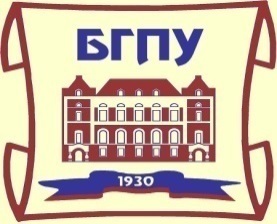      МИНИСТЕРСТВО ПРОСВЕЩЕНИЯ  РОССИЙСКОЙ ФЕДЕРАЦИИфедеральное государственное бюджетное образовательное учреждение высшего образования       «Благовещенский государственный педагогический университет»ПРОГРАММА ВСТУПИТЕЛЬНОГО ЭКЗАМЕНА В АСПИРАНТУРУ